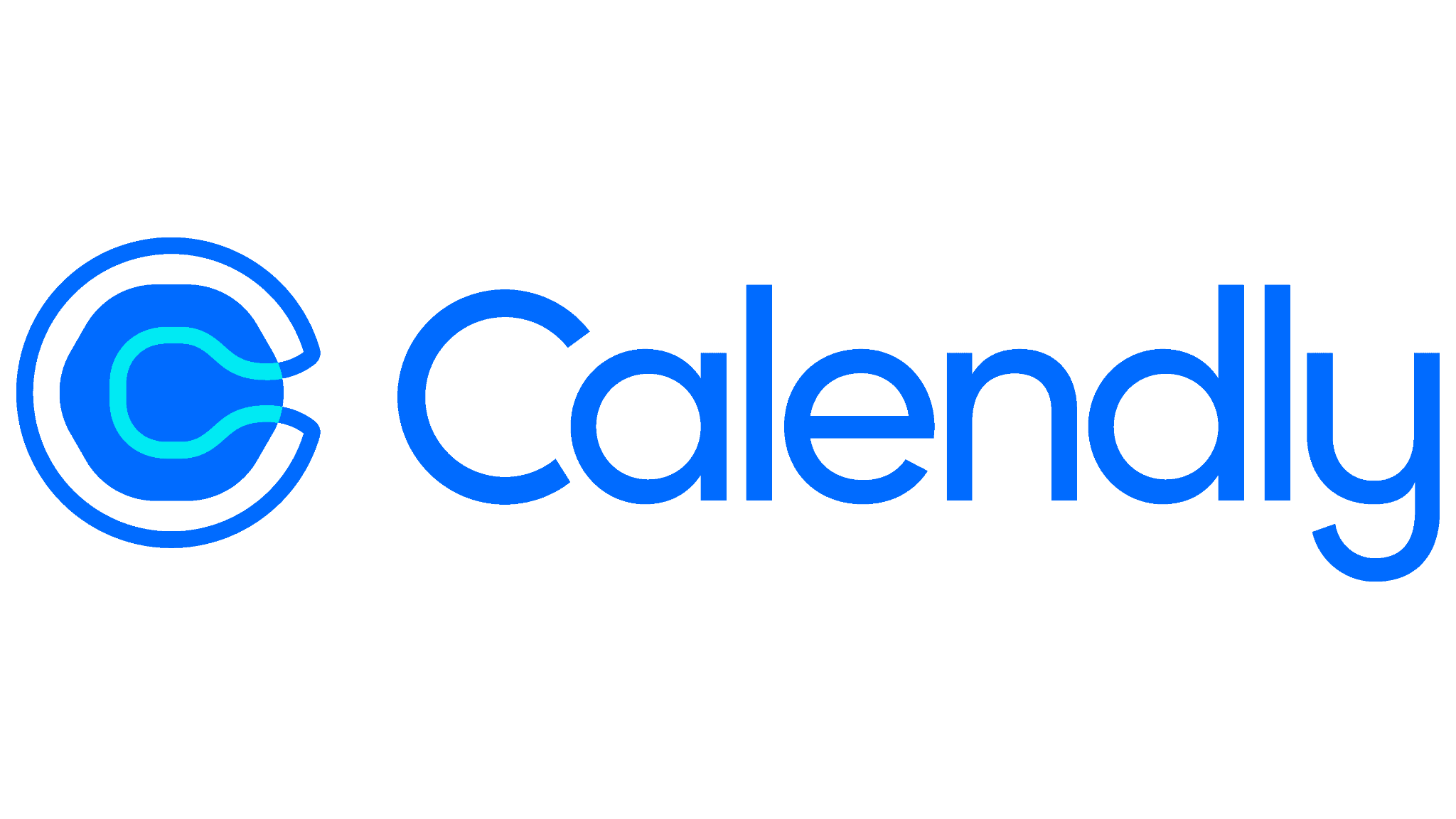 CalendlyInformații despre instrumentInformații despre instrumentInformații despre instrumentGrup țintă:  Administrare/Management  Coordonatori  Voluntari  Administrare/Management  Coordonatori  VoluntariCategorie:   Instrument online  Platforme de învățare  Software/ Aplicație Desktop   Rețea (Socială)  App  AlteleZona de lucru:   Project Management  Managementul comunicării  Videoconferință  Colaborare/ Lucru în echipă  Autoadministrare  Marketing  Managementul personalului  E-Learning/ Gestiune Cunoștințe   Gestiune financiară  Prezentări/ Dezvoltare materiale de învățare   AlteleLimbă:8 limbi, inclusiv engleză8 limbi, inclusiv englezăCunoștințe anterioare / grad de complexitate De bază De bazăLink:https://calendly.com/https://calendly.com/Furnizor:CalendlyCalendlyScurtă descriere:Calendly este o aplicație virtuală de disponibilitate și rezervare utilizată pentru a programa întâlniri și evenimente pentru persoane și organizații. În loc de lanțurile de e-mail, echipele de instruire pot utiliza Calendly pentru a-și partaja calendarele.Calendly este o aplicație virtuală de disponibilitate și rezervare utilizată pentru a programa întâlniri și evenimente pentru persoane și organizații. În loc de lanțurile de e-mail, echipele de instruire pot utiliza Calendly pentru a-și partaja calendarele.Informații despre acces și utilizare (costuri, cerințe bazate pe cloud, utilizare mobilă, ...)Plan de bază gratuit, alte planuri care încep de la 8 USD pe lună. Aplicație desktop pentru Mac și PC, iOS și Android.Plan de bază gratuit, alte planuri care încep de la 8 USD pe lună. Aplicație desktop pentru Mac și PC, iOS și Android.Instrucţiuni/Tutorialehttps://help.calendly.com/hc/en-ushttps://help.calendly.com/hc/en-us/p/video-tutorialshttps://help.calendly.com/hc/en-ushttps://help.calendly.com/hc/en-us/p/video-tutorials